CREATING DYNAMIC, SUSTAINABLE & THRIVING SPIRITUAL COMMUNITIESMODULE 2 – Leadership Wisdom, Thriving in Ministry, Leadership Assessment ToolsSponsored by Unity Worldwide Ministries Eastern Region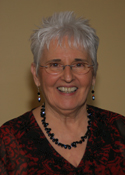 With Eastern Region Church Consultant Rev. Pat BesseyPat has 21 years ministry experience; 10 years as a Life Coach; 8 years as Church ConsultantAre you asking yourself why bring my board and leaders?They will learn about creating conscious, effective, and accountable leadership teamsThey will be building capacity for clarity, focus and intentionalityThey will be networking with other area church boards, leaders, and ministersThey will be sharing “best practices” and leaving with great ideas…A follow up coaching conference call with Rev. Pat is available AND MUCH MORE…Saturday, November 4, 2017 from 9:30 am – 4:00 pm                          Hosted by:   Unity Center of Light      2614 Kenhill Drive, Suite 109, Bowie MD  20715301-464-5581Cost per ministry: $400.00.  Check to UWMER or you can pay online at www.unityeasternregion.orgR.S.V.P. no later than October 15 to revpatbessey@gmail.com Please bring a bag lunch and we will provide drinks and snacks.